Учебный план для детей с ОВЗ с нарушением интеллекта (лёгкая степень умственной отсталости) индивидуальное обучение  на 2018-2019 учебный год.5 класс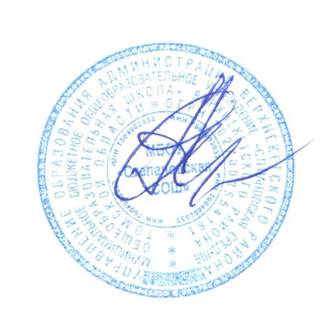 «Рассмотрено и принято»      Управляющим советом  МБОУ  «Степановская   СОШ» Протокол № 1  от 30.08.2018 г. Утверждено:    Директор МБОУ «Степановская СОШ» ______________________А.А. Андреев                  приказ №121/1    от 30.08.2018 г.Предметные областиУчебные предметыУчебные предметыКоличество часовПредметные областиУчебные предметыУчебные предметы5классОбязательная частьОбязательная частьОбязательная частьОбязательная частьФилологияРусский языкРусский язык3ФилологияЧтение и развитие речиЧтение и развитие речи2Математика и информатикаМатематикаМатематика3Обществознание и естествознаниеПриродоведение Природоведение 1Обществознание и естествознаниеИстория История Обществознание и естествознаниеОбществознание Обществознание ИскусствоМузыкаМузыка1ИскусствоИзобразительное искусствоИзобразительное искусство1ТехнологияТехнологияТехнология1ТехнологияСБОСБО2Физическая культураФизическая культураФизическая культура3Основы религиозных культур и светской этикиИТОГО: 17Обязательные занятия по выборуОбязательные занятия по выборуОбязательные занятия по выборуОбязательные занятия по выборуТехнологияТехнологияТехнология1Максимально допустимая недельная нагрузкаМаксимально допустимая недельная нагрузкаМаксимально допустимая недельная нагрузка18Коррекционная работаКоррекционная работаКоррекционная работаКоррекционная работаОбязательные индивидуальные коррекционные занятия по развитию учебно-познавательной деятельностиОбязательные индивидуальные коррекционные занятия по развитию учебно-познавательной деятельностиОбязательные индивидуальные коррекционные занятия по развитию учебно-познавательной деятельности2ЛогопедияЛогопедия- Развитие речи1ПсихологияПсихология-Развитие коммуникативных навыков1ИТОГО:ИТОГО:ИТОГО:22